Supplementary Material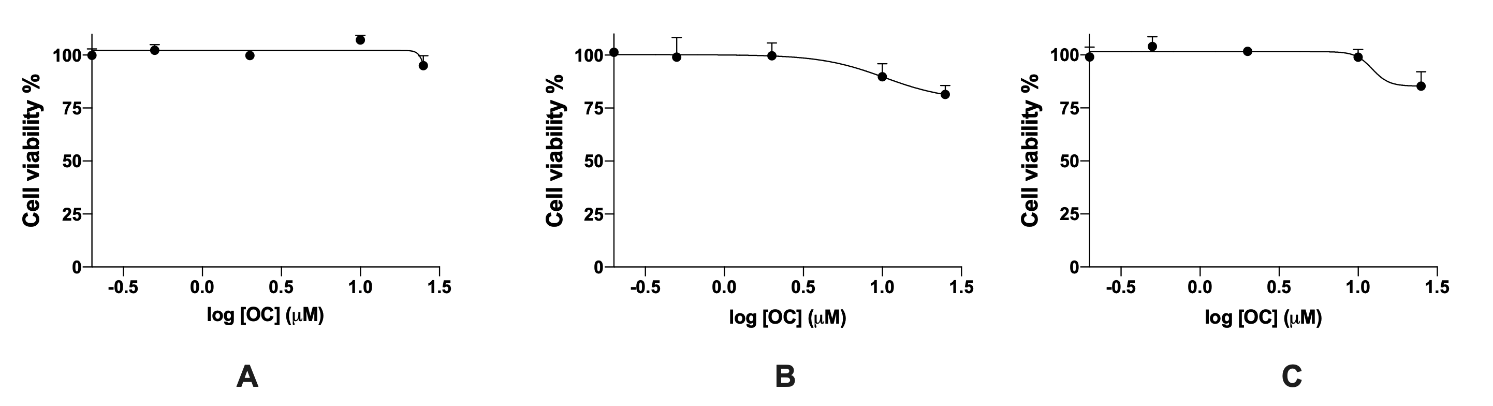 Figure S1. Effect of increasing concentrations of OC on LX2 cell viability after 6 (A), 24 (B) and 48 (C) hours of incubation assessed by means of MTT assay. Data are presented as mean ± SEM of 3 independent experiments performed in quadruplicate.